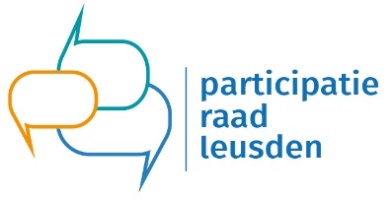 Verslag Participatieraad Leusden Maandag 5 september 2022 van 19:00-21:00 uurLocatie: Huis van Leusden, kamer 1.18 1e etageAanwezig: André van Roshum ( gemeente Leusden), Carolien de Groot ( RCL), Henriëtte Schneiders, Jan Burger, Gertrud Gosenshuis ( participatieraad Leusden)
Afwezig met kennisgeving: Mark Leegwater, Esther Mouissie ( gemeente), Ine Kerkhof, Karlijn Tolboom ( participatieraad)Opening.Opening door JanKennismakingsronde tbv. André van Roshum. André is sinds enkele weken werkzaam bij de gemeente Leusden als accountmanager Sociaal Domein. Voorheen is André o.a. wethouder geweest in de gemeente Baarn. Verslag 20 juni 2022N.a.v. mededeling Mark : bijeenkomst met diverse partijen uit de samenleving : Marktplein Sociaal Domein  vindt 13 september ( ipv 15 september) plaats. RCL heeft geen uitnodiging ontvangen. Wordt alsnog uitgenodigd.N.a.v. Nieuwkomersbeleid ( punt 7): er is een nieuwe medewerkster aangetrokken : Christina Stepanian. Zij zal worden uitgenodigd voor een bijeenkomst in het najaar.Mededelingen van Mark. Geen mededelingen.
Voorbereiding nieuwe beleidskader.Voorbereidingen zijn gestart en bestaan uit 3 fases:Fase 1 : input halen uit de samenleving. De gesprekken met ervaringsdeskundigen op diverse gebieden zijn bijna afgerond. Daarnaast hoopt men de nodige input te halen uit de bijeenkomst op 13 september a.s.Fase 2 : september-december : uitwerking fase 1Fase 3 : maart/april 2023. besluitvorming.Project: minder beschikken, meer begeleiding.Verhoogde inzet door Lariks om te komen tot o.a. een betere dienstverlening voor de jeugdigen en volwassenen, kwaliteit te verhogen, begeleiding dichtbij  en minder inzet van (dure) specialistische hulp. Gewerkt is en  wordt nog aan het op orde brengen van de basis bij Lariks. Stand van zake implementatiefase:Fase 1 : alle beschikkingen vóór december ’22 worden geïnventariseerd naar gewenste ondersteuning op de verschillende domeinenFase 2 : item voor beschikkingen van jan- tot jun 2023Fase 3 : item voor beschikkingen van juli- tot dec 2023Er worden naar verwachting 6 à 8  medewerkers geworven om de kwaliteitsslag te maken en begeleiding van dichtbij te bieden.
- Regionaal wordt hier door verschillende gemeentes al uitvoer aan gegeven.Uitvoering cliënt-ervaringsonderzoek jeugdhulp.Dit wordt niet meer apart gehouden , maar wordt meegenomen in het traject inkoop 2023.Inkoop 2023.13 Juni jl. is een selectiebeslissing genomen. Voor verdere info mbt. geselecteerde partijen en vervolg ( gunningsfase) zie site : inkoop jeugdhulp en Wmo 2023 regio AmersfoortPlanning overleg met derden.13 september Marktplein: Ine, Jan en Gertrud 6 oktober : overleg met wethouder  Patrick Kiel Jan geeft aan dat het wenselijk is pro-actief met diverse doelgroepen binnen de gemeente in gesprek te gaan. Jan zal i.s.m. Ine met een voorstel komen.
Vertrek Henriëtte en opvolging.Heel jammer maar begrijpelijk dat Henriëtte besloten heeft te stoppen.  Op een ander moment nemen we nog afscheid.Zij heeft nog wel anderen gepolst maar zonder resultaat.Ine kwam met de suggestie : matchbeurs ( Afas). Twijfel of dit passend is voor deze vacature.  Werving via marktplein (13 sept a.s.) en een advertentie .Jan maakt een profiel met als specifieke aandachtsgebieden:  werken , inkomen en participatiewet.RondvraagIne heeft via jeugdfonds vernomen dat er minder kinderen een beroep kunnen doen op sport en muziekles. Verdient aandacht en wordt ook meegenomen in het overleg met de wethouder.Verslag van het overleg met Patrick Kiel ( 21 juni jl.) nog niet ontvangen. Actie: MarkData RCL zijn nog niet bekend. Actie : Carolien Volgende vergadering 10 oktober 2022MaanddagOpmerking 2022Januari 10 Huis van LeusdenFebruari7 Huis van LeusdenFebruari 28Huis van LeusdenMaart21Huis van LeusdenApril19Huis van Leusdenmei9Huis van LeusdenMei30Huis van LeusdenJuni20Huis van LeusdenJuliHuis van LeusdenAugustusHuis van LeusdenSeptember5Huis van Leusden Oktober10Huis van Leusdenoktober31Huis van Leusdennovember21Huis van Leusdendecember?Als het nodig is. Datum overleggen we dan